Pupil premium strategy statement: Duxford CofE Community PrimaryOverall ApproachDuxford CofE Community primary is an inclusive school where the curriculum takes into consideration and caters for the diverse needs, previous experiences and personal characteristics of all children. We aim to ensure that all children are part of the shared learning experiences of the classroom. We believe that positive relationships in our school are very strong and this enables every child to be seen as an individual, so that their wider needs can be met. We know that providing high-quality teaching that is effective for disadvantaged learners is providing effective teaching for all. Ofsted findings 2018‘Over the last few years, the published assessment information for the small number of disadvantaged pupils indicates that they do not achieve as well as other pupils. An examination of the use of the pupil premium funding to overcome barriers to learning showed that it was having a positive impact on helping these pupils to make good progress from their individual starting points.Teachers, ably led by the SENCo, carefully identify the barriers to learning experienced by individual pupils and plan additional support pastorally, within lessons, or by implementing additional activities to improve the quality of learning for these pupils. The impact of these activities is checked regularly to ensure that they are having the desired impact. One very effective feature is the trusting relationship established with parents and pupils.’Summary informationSummary informationSummary informationSummary informationSummary informationSummary informationSchoolDuxford CofE Community PrimaryDuxford CofE Community PrimaryDuxford CofE Community PrimaryDuxford CofE Community PrimaryDuxford CofE Community PrimaryAcademic Year2019/20Total PP budget£34,280Date of most recent PP ReviewTotal number of pupils210Number of pupils eligible for PP22Date for next internal review of this strategySeptember 2020Current attainment (End of year 2019)Current attainment (End of year 2019)Current attainment (End of year 2019)Current attainment (End of year 2019)Pupils eligible for PP (school)Pupils not eligible for PP (school) All pupils nationally% reaching GLD (2)% reaching Phonics screening threshold (1)% achieving in reading, writing and maths KS1 (2)% achieving in reading, writing and maths KS2 (8)EYFS 50%Phonics 0%KS1 0% KS2 38% 54%76%66%68%71.8%81.9%64.9%64.8%% making progress in reading % making progress in writing % making progress in maths Barriers to future attainment (for pupils eligible for PP, including high ability)Barriers to future attainment (for pupils eligible for PP, including high ability)Barriers to future attainment (for pupils eligible for PP, including high ability)Barriers to future attainment (for pupils eligible for PP, including high ability) In-school barriers (issues to be addressed in school, such as poor oral language skills) In-school barriers (issues to be addressed in school, such as poor oral language skills) In-school barriers (issues to be addressed in school, such as poor oral language skills) In-school barriers (issues to be addressed in school, such as poor oral language skills)Weak communication & language skills – verbal and writtenWeak communication & language skills – verbal and writtenTraumatic, difficult life experiences requiring additional support - SEMH (Social, Emotional & Mental Health)Traumatic, difficult life experiences requiring additional support - SEMH (Social, Emotional & Mental Health)Behavioural issues  Behavioural issues  Weak core skills in reading, writing &/ mathsWeak core skills in reading, writing &/ mathsExternal barriers (issues which also require action outside school, such as low attendance rates)External barriers (issues which also require action outside school, such as low attendance rates)External barriers (issues which also require action outside school, such as low attendance rates)External barriers (issues which also require action outside school, such as low attendance rates)E. E. Traumatic, difficult life experiences requiring additional supportTraumatic, difficult life experiences requiring additional supportDesired outcomes Desired outcomes Desired outcomes Desired outcomes Desired outcomes and how they will be measuredDesired outcomes and how they will be measuredSuccess criteria Children will be able to express themselves better and increasingly correctly verbally and in writingChildren will be able to express themselves better and increasingly correctly verbally and in writingWider vocabulary, children read more often, use grammatically correct structures, improved punctuation, better writing composition & effect, increased progress & attainment in writing.Children are better able to deal with the complexities of life and have a skill set to be able to focus on learning and talk about their problems which are resolved quicker. Build resilience to life eventsChildren are better able to deal with the complexities of life and have a skill set to be able to focus on learning and talk about their problems which are resolved quicker. Build resilience to life eventsChildren know who to go to in times of crisis and to prevent escalation/onset of problems, fewer disturbances to learning, increased progress & attainment across subjects. External agencies are engaged to support children and staff.Children are included in learning more, show motivation to learn, are happy and able to thrive in lessons. Individual needs are met.Children are included in learning more, show motivation to learn, are happy and able to thrive in lessons. Individual needs are met.Fewer behavioural incidents, increased progress and attainment.Gaps in knowledge are addressed through quality first teaching, supplemented with appropriate gap filling or interventions.Gaps in knowledge are addressed through quality first teaching, supplemented with appropriate gap filling or interventions.Increase in progress and attainmentFamilies work in partnership with school for the benefit of their children.Families work in partnership with school for the benefit of their children.School staff work with external agencies to support familiesPlanned expenditure Planned expenditure Planned expenditure Planned expenditure Planned expenditure Planned expenditure Academic year2019/202019/202019/202019/202019/20The three headings below enable schools to demonstrate how they are using the pupil premium to improve classroom pedagogy, provide targeted support and support whole school strategies. The three headings below enable schools to demonstrate how they are using the pupil premium to improve classroom pedagogy, provide targeted support and support whole school strategies. The three headings below enable schools to demonstrate how they are using the pupil premium to improve classroom pedagogy, provide targeted support and support whole school strategies. The three headings below enable schools to demonstrate how they are using the pupil premium to improve classroom pedagogy, provide targeted support and support whole school strategies. The three headings below enable schools to demonstrate how they are using the pupil premium to improve classroom pedagogy, provide targeted support and support whole school strategies. The three headings below enable schools to demonstrate how they are using the pupil premium to improve classroom pedagogy, provide targeted support and support whole school strategies. i.Quality of teaching for all: EEF guide to pupil premium. Spending on improving teaching might include professional development, training and support for early career teachers and recruitment and retention. Ensuring an effective teacher is in front of every class, and that every teacher is supported to keep improving, is the key ingredient of a successful school and should rightly be the top priority for Pupil Premium spending.i.Quality of teaching for all: EEF guide to pupil premium. Spending on improving teaching might include professional development, training and support for early career teachers and recruitment and retention. Ensuring an effective teacher is in front of every class, and that every teacher is supported to keep improving, is the key ingredient of a successful school and should rightly be the top priority for Pupil Premium spending.i.Quality of teaching for all: EEF guide to pupil premium. Spending on improving teaching might include professional development, training and support for early career teachers and recruitment and retention. Ensuring an effective teacher is in front of every class, and that every teacher is supported to keep improving, is the key ingredient of a successful school and should rightly be the top priority for Pupil Premium spending.i.Quality of teaching for all: EEF guide to pupil premium. Spending on improving teaching might include professional development, training and support for early career teachers and recruitment and retention. Ensuring an effective teacher is in front of every class, and that every teacher is supported to keep improving, is the key ingredient of a successful school and should rightly be the top priority for Pupil Premium spending.i.Quality of teaching for all: EEF guide to pupil premium. Spending on improving teaching might include professional development, training and support for early career teachers and recruitment and retention. Ensuring an effective teacher is in front of every class, and that every teacher is supported to keep improving, is the key ingredient of a successful school and should rightly be the top priority for Pupil Premium spending.i.Quality of teaching for all: EEF guide to pupil premium. Spending on improving teaching might include professional development, training and support for early career teachers and recruitment and retention. Ensuring an effective teacher is in front of every class, and that every teacher is supported to keep improving, is the key ingredient of a successful school and should rightly be the top priority for Pupil Premium spending.Desired outcomeChosen action / approachWhat is the evidence and rationale for this choice?How will you ensure it is implemented well?Staff leadWhen will you review implementation?All teachers demonstrate good subject knowledge and pedagogyQuality CPD is provided for all teachers linked to SDP and personal professional development. This can be in house by sharing experience & expertise or by training providers, including Cambs LA and TSA.Cambs pupil premium bulletin, EEF guide to pupil premiumQuality first teaching is key to ensuring effective teaching and learning.Lesson drop ins, performance management, progress data, evidence of children’s learning.HTOngoingSeptember 2020Children will take part in a wide range of activities which will broaden their life experiences Curriculum design ensures a wide range of cultural and educational opportunities. Knowledge and cultural capital is vital for children to succeed in life and to be educated citizens, introducing them to the best that has been thought and said and helping to engender an appreciation of human creativity and achievement (National Curriculum).All opportunities in addition to high quality classroom teaching are part of a planned programme which is regularly monitored and reviewed to ensure that it affords equal access to additional experiences to children in each year group, and those children HTSubject leadsOngoingSeptember 2020 Total budgeted costTotal budgeted costTotal budgeted costTotal budgeted costTotal budgeted cost£2,500ii.Targeted support: EEF guide to pupil premium. Evidence consistently shows the positive impact that targeted academic support can have, including on those who are not making good progress across the spectrum of achievement. Considering how classroom teachers and teaching assistants can provide targeted academic support, including how to link structured one-to-one or small group intervention to classroom teaching, is likely to be a key component of an effective Pupil Premium strategy.ii.Targeted support: EEF guide to pupil premium. Evidence consistently shows the positive impact that targeted academic support can have, including on those who are not making good progress across the spectrum of achievement. Considering how classroom teachers and teaching assistants can provide targeted academic support, including how to link structured one-to-one or small group intervention to classroom teaching, is likely to be a key component of an effective Pupil Premium strategy.ii.Targeted support: EEF guide to pupil premium. Evidence consistently shows the positive impact that targeted academic support can have, including on those who are not making good progress across the spectrum of achievement. Considering how classroom teachers and teaching assistants can provide targeted academic support, including how to link structured one-to-one or small group intervention to classroom teaching, is likely to be a key component of an effective Pupil Premium strategy.ii.Targeted support: EEF guide to pupil premium. Evidence consistently shows the positive impact that targeted academic support can have, including on those who are not making good progress across the spectrum of achievement. Considering how classroom teachers and teaching assistants can provide targeted academic support, including how to link structured one-to-one or small group intervention to classroom teaching, is likely to be a key component of an effective Pupil Premium strategy.ii.Targeted support: EEF guide to pupil premium. Evidence consistently shows the positive impact that targeted academic support can have, including on those who are not making good progress across the spectrum of achievement. Considering how classroom teachers and teaching assistants can provide targeted academic support, including how to link structured one-to-one or small group intervention to classroom teaching, is likely to be a key component of an effective Pupil Premium strategy.ii.Targeted support: EEF guide to pupil premium. Evidence consistently shows the positive impact that targeted academic support can have, including on those who are not making good progress across the spectrum of achievement. Considering how classroom teachers and teaching assistants can provide targeted academic support, including how to link structured one-to-one or small group intervention to classroom teaching, is likely to be a key component of an effective Pupil Premium strategy.Desired outcomeChosen action/approachWhat is the evidence and rationale for this choice?How will you ensure it is implemented well?Staff leadWhen will you review implementation?Children make good progress from their starting points and more Pupil Premium children achieve age related expectations.In addition to quality first teaching, pupils will have support or interventions targeted to their need. These will be assessed half termly using a variety of methods and measures. If an approach is not having positive impact this will be carefully reviewed.NFER: Supporting the attainment of disadvantaged pupilsChildren need consistency and continuity with their interventions, someone to track the data and check the intervention is meeting their current needs, and someone who is able to look ahead and pitch future learning needs to that of the individual or group.Children learn best through quality first teaching approaches. Ongoing CPD for teachers and TAsRegular collection of data, analysis of attainment/progress. Termly pupil progress meetingsRegular training for TAs and teachersHT/ SENCoSeptember 2020Barriers to learning are identified and broken downOngoing formative and summative assessments identify gaps in learning and opportunities to address these are discussed. Termly data is analysed.Teachers, leaders, SENDCo & DSL are aware of the needs of children and their families. Cambs pupil premium bulletinOur experience shows that, when teachers and leaders know the pupils and their families well, they are able to identify barriers and possible support.Termly pupil progress meetings. Weekly briefings where children’s needs are shared.HT / SENCoTermlySeptember 2020Total budgeted costTotal budgeted costTotal budgeted costTotal budgeted costTotal budgeted cost£10,000iii.Other approaches: EEF guide to pupil premium. Wider strategies relate to the most significant non-academic barriers to success in school, including attendance, behaviour and social and emotional support. While many barriers may be common between schools, it is also likely that the specific features of the community each school serves will affect spending in this category. iii.Other approaches: EEF guide to pupil premium. Wider strategies relate to the most significant non-academic barriers to success in school, including attendance, behaviour and social and emotional support. While many barriers may be common between schools, it is also likely that the specific features of the community each school serves will affect spending in this category. iii.Other approaches: EEF guide to pupil premium. Wider strategies relate to the most significant non-academic barriers to success in school, including attendance, behaviour and social and emotional support. While many barriers may be common between schools, it is also likely that the specific features of the community each school serves will affect spending in this category. iii.Other approaches: EEF guide to pupil premium. Wider strategies relate to the most significant non-academic barriers to success in school, including attendance, behaviour and social and emotional support. While many barriers may be common between schools, it is also likely that the specific features of the community each school serves will affect spending in this category. iii.Other approaches: EEF guide to pupil premium. Wider strategies relate to the most significant non-academic barriers to success in school, including attendance, behaviour and social and emotional support. While many barriers may be common between schools, it is also likely that the specific features of the community each school serves will affect spending in this category. iii.Other approaches: EEF guide to pupil premium. Wider strategies relate to the most significant non-academic barriers to success in school, including attendance, behaviour and social and emotional support. While many barriers may be common between schools, it is also likely that the specific features of the community each school serves will affect spending in this category. Desired outcomeChosen action/approachWhat is the evidence and rationale for this choice?How will you ensure it is implemented well?Staff leadWhen will you review implementation?All pupil premium children have access to clubs, trips, uniform, food and resources to support their learning and wellbeing.School office to provide discrete guidance and finances to support parents struggling to meet costsNFER: Supporting the attainment of disadvantaged pupilsChildren should have equal access to all opportunities we have to offer. As wide a range of opportunities and activities as possible will introduce children to new knowledge, influential people, places, ideas and vocabulary that will in turn support their learning.Check children are participating in activities, offer support when there are gaps, provide parents with information of where to go to with funding needs. Conversations with parents.HT / SENCoSeptember 2020Support is put in place to support SEMH and behaviour.TA support. Support from external agencies including SEND 0-25 Team. Risk Management Plans are used. STEPs training for all staff. Class teachers, teaching assistants and SENDCo available as ’go to’ people.NFER: Supporting the attainment of disadvantaged pupilsRegularly reviewed by SENDCo / HTSENCoTermly and as neededSeptember 2020Further develop positive relationship with parents in order to help them support the education of their child/renRelationships built up through open, supportive communication between staff and parents. SENDCo & HT submit EHA applications or find best ways to offer support to parents, including practical support with purchasing uniform, referrals to family support worker or other external agencies.Our experience has shown that this approach has been successful.On a case by case basis, relationships between parent/s and school can be measured qualitativelyHT / SENCoOngoing and September 2020Total budgeted costTotal budgeted costTotal budgeted costTotal budgeted costTotal budgeted cost£21,780Review of expenditure Review of expenditure Review of expenditure Review of expenditure Review of expenditure Previous Academic YearPrevious Academic Year2018/19  £33,0002018/19  £33,0002018/19  £33,000Quality of teaching for allQuality of teaching for allQuality of teaching for allQuality of teaching for allQuality of teaching for allDesired outcomeChosen action/approachEstimated impact: Did you meet the success criteria? Include impact on pupils not eligible for PP, if appropriate.Lessons learned (and whether you will continue with this approach)CostImproved teaching and learning to ensure quality first teaching Staff training from external agencies.Shared best practice and in house trainingMaths & English training by LA advisers – positive impact for all children as teachers received training in maths mastery and improving children’s writing. Impact not shown in end KS results but internal data showed a rise in progress.Expanding vocabulary training for all staff from SALT – positive impact on supporting vocabulary development, especially useful for supporting PP childrenEmotional wellbeing Team training for all staff – impact on staff awareness of pupil & adult wellbeing. Positive impact on all children, especially PP childrenSEND 0-25 team training for all staff – increased staff awareness of supporting behaviour of all childrenSTEPs behaviour management training for SENCo and all staff to better manage behaviour, particularly pertinent for supporting behaviour & SEMH of some PP childrenContinue with professional development for all staff targeted at raising attainment and supporting SEMH. Subject leads for maths & English to monitor effectiveness of training and the impact it has on children’s progress and attainment.All staff to receive updates to behaviour management training.£4,000Total£4,000Targeted supportTargeted supportTargeted supportTargeted supportTargeted supportDesired outcomeChosen action/approachEstimated impact: Did you meet the success criteria? Include impact on pupils not eligible for PP, if appropriate.Lessons learned (and whether you will continue with this approach)CostChildren to make good progress from their starting pointsSmall group work with teachers.Interventions led by teaching assistants and/or teachersKS2 progress in reading above national average for non-disadvantaged pupils. Progress in writing and maths below national average for non-disadvantaged pupils but within confidence interval.In school data showed majority of PP pupils made progress from their starting points but did not reach age related expectations.91% progress in reading,83% progress in writing, 93% progress mathsTeaching assistants being used to support individuals with SEMH &/or behaviour so fewer available to run interventions.Continue to develop quality first teaching. Further training for teaching assistants to support interventions. Ongoing review by SENCo of interventions used to ensure that they are having an impact.£8,000Diagnostic testing to identify gaps in learningSENCo used diagnostic tests (PHAB2, YARK, BPVS 111, Boxall) to identify gaps in learning & ways to plug theseIdentified areas of weakness therefore short gap filling to address need or long-term intervention/strategies to support learners in the classroom. Also, supports referral on to external agencies for additional advice.Supports identification of whole school CPD e.g. vocabulary training from speech and language service.Continue to use diagnostic tests to provide possible reason for difficulty e.g. processing speedRequire to use diagnostic assessments for referral to other agencies.£1,000Total£9,000Other approachesOther approachesOther approachesOther approachesOther approachesDesired outcomeChosen action/approachEstimated impact: Did you meet the success criteria? Include impact on pupils not eligible for PP, if appropriate.Lessons learned (and whether you will continue with this approach)CostChildren participate in school trips, including residentialsFunding providedChildren benefited from taking part in curriculum linked trips.Funding will be continued to help develop the cultural capital of PP pupils.£1,199Children are prepared for school and able to participate in extra curricular activitiesFunding for uniform and for clubs is providedChildren attended school in correct uniform. Children were able to develop their skills and talents by attending extra curricular clubs – for example dance and gymnastics. These clubs also promote a healthy lifestyle.Continue to offer funding for uniform and for clubs.£950Children, and families, were supported with their SEMH and behaviourTeaching assistants deployed to supporting individuals and groups of children.Music therapy provided for targeted support for individuals.Attendance at TAF meetings and meetings with parents by SENCo and teachersTargeted support was given to support children and families. This didn’t lead to measurable improvement in attainment for all children. It supported the children’s well being in times of change and crisis. The impact on children in classes where individuals were receiving support was to allow them to focus on their learning without distraction.Continue to support children and families with SEMH, so allowing pupils not eligible for PP funding to focus on their learning. More TAs to be employed to support growing need to support identified PP children.Use play therapy to support individuals in crisis.£11,400Liaison with external agencies to provide additional support for childrenSALT, community paediatrician, emotional well being team, SEND 0-25 teamPositive impact on children and families where children meet the thresholds.Continue to liaise with external agencies in order to provide children with the additional support they need.£3,500Total£17,049Additional detailIn this section you can annex or refer to additional information which you have used to inform the statement above.Our full strategy document can be found online at: www.aschool.sch.uk 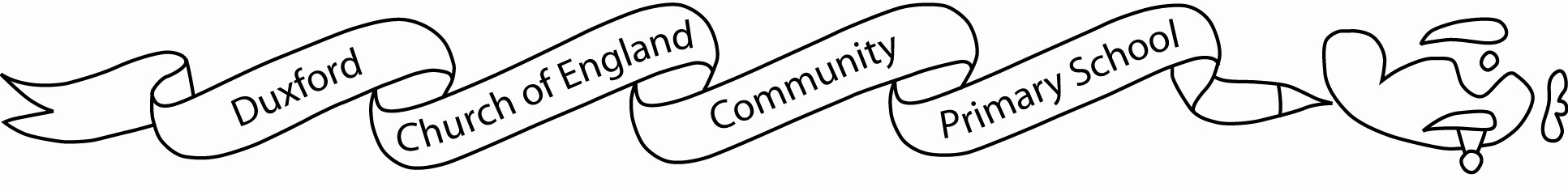 